Behind Every Great Man: The Underrated Life of Coretta Scott King	There is a proverb that reads as follows: “Behind every great man is an even greater woman.” This most definitely is the case in regard to Coretta Scott King. When we reflect upon the civil rights movement, one of the first people that comes to mind is Reverend Martin Luther King Jr., because of all the time and energy he devoted to the cause with his famous “I Have A Dream” speech, the peaceful protests he took part in, and his civil disobedience tactics in general. However, upon hearing the name of his wife, Coretta Scott King, many are unaware of her identity. And if they do recognize her, it is only to the extent of her being the wife of Martin Luther King Jr., nothing more. If one were just as familiar with her background as they were with Martin Luther King Jr.’s, they too would feel that it is unjust to simply remember Coretta as only the spouse of a famous civil rights leader because she led the civil rights movement right alongside him. Coretta Scott King did just as much, if not more for the civil rights movement than her husband did, yet she received less credit for her achievements.Honors History Biography Project
Charles Manson: The Making of a Monster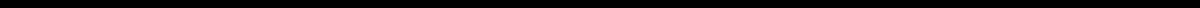 Charles Manson is a man infamous for his orchestration of the Tate-LaBianca Murders, a brutal massacre that stunned Americans in 1969. His heinous crime earned him life in prison, as well as the reputation of America’s most prolific monstrosity. Many feel that his crimes were born from an inherent evil held within, but recent interviews reveal that a traumatic, lonely childhood was likely the true root of his behavior.